Внеочередное заседание                                                                      27 созыва   КАРАР                                                                                                   РЕШЕНИЕОб утверждении Устава территориального общественного самоуправления «Кудашево»
	В соответствии со статьёй 27 Федерального закона от 6 октября 2003 года № 131-ФЗ «Об общих принципах организации местного самоуправления в российской Федерации» Совет сельского поселения Кушманаковский сельсовет муниципального района Бураевский район Республики Башкортостан решил:	1. Утвердить прилагаемый устав территориального общественного самоуправления «Кудашево».2. Опубликовать настоящее решение на официальном сайте администрации сельского поселения Кушманаковский сельсовет муниципального района Бураевский район Республики Башкортостан.3. Настоящее решение вступает в силу со дня официального опубликования.Глава сельского поселения Кушманаковский сельсоветмуниципального района Бураевский район Республики Башкортостан    	                                                 А.Д.Каюмовд. Кушманаково19 июня 2019 года№ 159Утверждён
решением Совета сельского поселения Кушманаковский сельсовет № 159 от 19 июня 2019 г.Уставтерриториального общественного самоуправления «Кудашево»  в  сельском поселении Кушманаковский сельсовет муниципального района Бураевский район Республики БашкортостанСтатья 1. Общие положения1.1. Территориальное общественное самоуправление «Кудашево» на территории д.Кудашево сельского поселения Кушманаковский сельсовет (далее – территориальное общественное самоуправление), организовано для самостоятельного и под свою ответственность осуществления инициатив жителей по вопросам местного значения. 1.2. В соответствии с настоящим Уставом территориальное общественное самоуправление осуществляется жителями на части территории сельского поселения Кушманаковский сельсовет, в границах следующей территории проживания граждан: д. Кудашево.1.3. Границы территориального общественного самоуправления утверждены решением Совета сельского поселения Кушманаковский сельсовет муниципального района Бураевский район Республики Башкортостан от «16» мая 2019 года № 155.1.4. Решение о самоорганизации граждан по осуществлению территориального общественного самоуправления в границах территории принято на учредительном собрании (конференции) граждан по созданию территориального общественного самоуправления «06» мая 2019 года. № 152.1.5. В своей деятельности территориальное общественное самоуправление руководствуется Конституцией Российской Федерации, Федеральным законом «Об общих принципах организации местного самоуправления в Российской Федерации» и иными нормативными правовыми актами Российской Федерации, законами и иными нормативными правовыми актами Республики Башкортостан, Уставом сельского поселения Кушманаковский сельсовет и иными  правовыми актами сельского поселения Кушманаковский сельсовет и настоящим Уставом.1.6. Территориальное общественное самоуправление осуществляется на принципах законности, защиты прав и интересов граждан, гласности и учета общественного мнения; свободного волеизъявления граждан и сочетания их интересов с интересами граждан сельского поселения Кушманаковский сельсовет, взаимодействия органов территориального общественного самоуправления с органами местного самоуправления.1.7. Территориальное общественное самоуправление не обладает правами юридического лица.1.8. Территориальное общественное самоуправление считается учрежденным с момента регистрации настоящего Устава уполномоченным органом сельского поселения Кушманаковский сельсовет.  1.9. Полное наименование территориального общественного самоуправления: Территориальное общественное самоуправление «Кудашево» на территории сельского поселения Кушманаковский сельсовет. 1.10. Сокращенное наименование территориального общественного самоуправления: ТОС «Кудашево».1.11. Местонахождение территориального общественного самоуправления (органа, председателя территориального общественного самоуправления): Республика Башкортостан, Бураевский район, д. Кудашево, ул. Озерная, д. 2.Статья 2. Учредители территориального общественного самоуправления2.1. Учредителями территориального общественного самоуправления являются граждане Российской Федерации, проживающие на территории указанной в части 2 статьи 1 настоящего Устава и достигшие шестнадцатилетнего возраста (далее – граждане или жители в соответствующем падеже).2.2. Граждане вправе участвовать в собраниях (конференциях) граждан, избирать и быть избранными в органы территориального общественного самоуправления.Статья 3. Цели, задачи, формы и основные направлениядеятельности территориального общественного самоуправления3.1. Территориальное общественное самоуправление организовано в целях реализации гражданами конституционного права на осуществление местного самоуправления на территории, указанной в части 2 статьи 1 настоящего Устава.3.2. Задачей территориального общественного самоуправления является самостоятельное и под свою ответственность осуществление собственных инициатив по вопросам местного значения, установленных Уставом муниципального образования.3.3. Формами деятельности территориального общественного самоуправления являются проводимые не реже одного раза в год собрания (конференции) граждан, а также заседания постоянно действующих органов территориального общественного самоуправления и организуемые ими мероприятия.3.4. Основными направлениями деятельности территориального общественного самоуправления и его органов являются:1) информирование граждан о деятельности органов местного самоуправления сельского поселения Кушманаковский сельсовет; 2) распространение среди жителей экологической информации, полученной от органов местного самоуправления сельского поселения Кушманаковский сельсовет;3) содействие органам местного самоуправления сельского поселения Кушманаковский сельсовет в организации: - работы по вопросам опеки и попечительства, в части выявления детей, оставшихся без попечения родителей;- осуществления ежегодного персонального учета детей, подлежащих обучению в образовательных учреждениях, реализующих общеобразовательные программы;- сохранения и популяризации объектов культурного наследия (памятников истории и культуры местного значения), находящихся в собственности муниципального образования;- пропаганды знаний в области пожарной безопасности, предупреждения и защиты жителей от чрезвычайных ситуаций природного и техногенного характера;- по созданию условий для развития на территории муниципального образования физической культуры и массового спорта;4) участие в организации:- местных праздников, и иных зрелищных мероприятий, развития местных традиций и обрядов;- мероприятий по военно-патриотическому воспитанию граждан;5) внесение предложений в органы местного самоуправления муниципального образования по благоустройству территории сельского поселения Кушманаковский сельсовет.Статья 4. Собрание (конференция) граждан4.1. Высшим органом управления территориального общественного самоуправления является собрание (конференция) граждан.4.2. Собрание граждан по вопросам организации и осуществления территориального общественного самоуправления считается правомочным, если в нем принимают участие не менее одной трети жителей, достигших шестнадцатилетнего возраста.4.3. Конференция граждан по вопросам организации и осуществления территориального общественного самоуправления считается правомочной, если в ней принимают участие не менее двух третей избранных на собраниях граждан делегатов, представляющих не менее одной трети жителей, достигших шестнадцатилетнего возраста.4.4. Собрание (конференция) граждан может созываться Советом и Администрацией сельского поселения Кушманаковский сельсовет, органом территориального общественного самоуправления или инициативными группами граждан по мере необходимости, но не реже одного раза в год.4.5. В случае созыва собрания (конференции) граждан инициативной группой граждан численность такой группы не может быть менее 10% от числа жителей. Собрание (конференция) граждан, созванное инициативной группой граждан, проводится не позднее 30 дней со дня письменного обращения инициативной группы граждан в орган территориального общественного самоуправления. 4.6. К исключительной компетенции собрания (конференции) граждан, относится:- принятие Устава, внесение в него изменений и дополнений;- установление структуры органов территориального общественного самоуправления;- избрание органов территориального общественного самоуправления;- определение основных направлений деятельности территориального общественного самоуправления;- рассмотрение и утверждение отчетов о деятельности органов территориального общественного самоуправления.4.7. К полномочиям собрания (конференции) граждан относится:- принятие решения об участии территориального общественного самоуправления в создании и работе общественных объединений, союзов, ассоциаций; - определение порядка выборов делегатов конференции;- внесение проектов муниципальных правовых актов в Совет и Администрацию сельского поселения Кушманаковский сельсовет, в порядке установленном решением Совета сельского поселения Кушманаковский сельсовет; - принятие решения о прекращении деятельности территориального общественного самоуправления, а также отзыве членов органов территориального общественного самоуправления.4.8. Порядок проведения, повестка дня собрания (конференции) граждан определяется собранием (конференцией) граждан.4.9. На собрании (конференции) граждан ведется протокол, в котором указывается дата и место проведения, общее число жителей, (при проведении конференции - число избранных делегатов), количество присутствующих жителей, состав президиума, повестка дня, содержание выступлений, принятые решения.4.10. Протокол подписывается председателем и секретарем собрания (конференции) граждан.                            Статья 5. Порядок принятия решений5.1. В рамках своей компетенции собрание (конференция) граждан принимает решения. 5.2. Принимаемые решения не должны противоречить действующему законодательству Российской Федерации и Республики Башкортостан, Уставу муниципального района и сельского поселения Кушманаковский сельсовет.5.3. Решения собрания (конференции) граждан принимаются открытым голосованием, простым большинством голосов присутствующих граждан.  В течение 10 дней доводятся до сведения Совета и Администрации сельского поселения Кушманаковский сельсовет о принятых решениях.5.4. Решения собраний (конференций) граждан, принимаемые в пределах действующего законодательства и своих полномочий, для Совета и Администрации сельского поселения Кушманаковский сельсовет и граждан носят рекомендательный характер. 5.5. Решения собраний (конференций) граждан для органов территориального общественного самоуправления носят обязательный характер. Статья 6. Органы территориального общественного самоуправленияОрганами территориального общественного самоуправления являются:Собрание (конференция) граждан;Совет территориального общественного самоуправления (далее – Совет);Председатель территориального общественного самоуправления (далее – Председатель).Статья 7. Совет 7.1. В целях организации и непосредственной реализации функций по осуществлению территориального общественного самоуправления собрание (конференция) граждан избирает Совет – коллегиальный исполнительный орган, осуществляющий организационно-распорядительные функции по реализации инициатив граждан, реализации решений собраний (конференций) граждан, а также участия граждан в решении вопросов местного значения на территории, указанной в части 2 статьи 1 настоящего Устава.7.2. Совет избирается на собрании (конференции) граждан открытым голосованием, простым большинством голосов присутствующих граждан сроком на 2 года. 7.3. Количество членов Совета устанавливается собранием (конференцией) граждан.7.4. Избранными в состав Совета считаются лица, получившие более половины голосов жителей, присутствующих на собрании (конференции) граждан. Из числа членов Совета собрание (конференция) граждан избирает  Председателя Совета. Члены Совета из своего состава избирают заместителя председателя и секретаря Совета.7.5. Заседания Совета проводятся по мере необходимости, но не реже одного раза в квартал в соответствии с утвержденным планом работы Совета. Повестка дня заседания утверждается председателем Совета.7.6.Заседания Совета ТОС ведет председатель Совета ТОС или по его поручению – заместитель председателя Совета.7.7. Заседание Совета ТОС считается правомочным, если на нем присутствует не менее половины его членов. 7.8. Созыв внеочередного заседания Совета осуществляет его председатель.7.9. Совет обязан:- соблюдать законодательство Российской Федерации и Республики Башкортостан, Устав сельского поселения Кушманаковский сельсовет и  иные правовые акты сельского поселения, решения собраний (конференций) граждан, настоящий Устав;- обеспечивать доступность информации о своей деятельности гражданам, органам и должностным лицам местного самоуправления муниципального образования, органам государственной власти и их должностным лицам.7.10. Совет осуществляет следующие полномочия:- представляет интересы жителей, проживающих на территории, указанной в части 2 статьи 1 настоящего Устава, в органах местного самоуправления и других организациях;- обеспечивает исполнение решений, принятых на собраниях (конференциях) граждан;- вносит в Совет и Администрацию сельского поселения Кушманаковский сельсовет проекты муниципальных правовых актов, подлежащие обязательному рассмотрению этими органами и должностными лицами, к компетенции которых отнесено принятие указанных актов;- созывает собрания (конференции) граждан для решения вопросов, относящихся к ведению территориального общественного самоуправления;- информирует жителей о принятых органами государственной власти и государственными должностными лицами Российской Федерации и Республики Башкортостан, органами и должностными лицами местного самоуправления муниципального района и сельского поселения Кушманаковский сельсовет, затрагивающих интересы жителей;- обращается по вопросам, относящимся к ведению территориального общественного самоуправления в Совет и Администрацию сельского поселения Кушманаковский сельсовет;- свободно распространяет информацию о деятельности территориального общественного самоуправления;- в необходимых случаях вправе из числа жителей образовывать общественные секции по направлениям деятельности территориального общественного самоуправления по культурно-массовой работе, работе с детьми и подростками, взаимодействию с учебными учреждениями. Руководство секциями осуществляют члены Совета.7.11. Совет может быть досрочно переизбран по решению собрания (конференции) граждан в случае выражения ему недоверия, в иных случаях, предусмотренных законодательством.7.12. Совет подотчетен избравшему его собранию (конференции) граждан.7.13. Совет не реже одного раза в год отчитывается о своей работе перед собранием (конференцией) граждан.7.14. Совет осуществляет свою деятельность на основании регламента, утвержденного собранием (конференцией) граждан.7.15. Полномочия Совета прекращаются досрочно:- в случае принятия собранием (конференцией) граждан решения о роспуске Совета; - в случае принятия Советом решения о самороспуске. При этом решение о самороспуске принимается не менее чем 2/3 голосов от установленного числа членов Совета.7.16. В случае досрочного прекращения полномочий Совета созывается собрание (конференция) граждан, на котором избирается новый состав Совета.Статья 8. Председатель 8.1. Совет возглавляет Председатель, избираемый Советом из своего состава.8.2. Председатель Совета:- представляет территориальное общественное самоуправление в суде, в отношениях с органами государственной власти, органами местного самоуправления, предприятиями, учреждениями, организациями независимо от их форм собственности, а также в отношениях с гражданами;- председательствует и ведет заседания на заседаниях Совета с правом решающего голоса;- организует деятельность Совета;- организует подготовку и проведение собраний (конференций) граждан, осуществляет контроль за реализацией принятых на них решений;- информирует Совет и Администрацию сельского поселения Кушманаковский сельсовет о деятельности территориального общественного самоуправления;- обеспечивает контроль за соблюдением правил противопожарной и экологической безопасности на территории территориального общественного самоуправления;- информирует органы санитарного, эпидемиологического и экологического контроля о выявленных нарушениях на территории территориального общественного самоуправления;- подписывает решения, протоколы заседаний и другие документы Совета;- решает иные вопросы, отнесенные к его компетенции собранием (конференцией) граждан, органами местного самоуправления муниципального образования.8.3. Полномочия Председателя прекращаются досрочно в случаях:- подачи в Совет письменного заявления об отставке;- вступления в силу обвинительного приговора суда;- смерти;- вступления в силу решения суда о признании гражданина умершим, безвестно отсутствующим или недееспособным;- утраты гражданства Российской Федерации;- предусмотренных частью 11 и 15 статьи 7 настоящего Устава.9. Устав и внесение изменений и дополнений в Устав9.1. Устав является основным правовым актом территориального общественного самоуправления.9.2. Устав принимается на собрании (конференции) граждан по учреждению территориального общественного самоуправления большинством голосов граждан, присутствующих на собрании (конференции) граждан.9.3. Предложения об изменениях и дополнениях в настоящий Устав вносятся жителями в Совет не позднее чем за 10 дней до дня проведения собрания (конференции) граждан.9.4. Проект Устава, проект решения о внесении изменений и дополнений в настоящий Устав доводится до сведения жителей не позднее 10 дней до проведения собрания (конференции) граждан. 9.5. Решение о внесении изменений и дополнений в настоящий Устав принимаются на собрании (конференции) граждан открытым голосованием, простым большинством голосов присутствующих граждан. 9.6. Совет направляет указанное решение в Совет сельского поселения Кушманаковский сельсовет.9.7. Решение о внесении изменений и дополнений в настоящий Устав вступает в силу с момента их регистрации в Совете сельского поселения Кушманаковский сельсовет.10. Порядок прекращения осуществления территориального общественного самоуправления10.1. Деятельность территориального общественного самоуправления прекращается на основании соответствующего решения собрания (конференции) граждан. 10.2. Решение о прекращении деятельности территориального общественного самоуправления направляется в Совет сельского поселения Кушманаковский сельсовет.БАШКОРТОСТАН РЕСПУБЛИКАҺЫ               БОРАЙ РАЙОНЫ МУНИЦИПАЛЬ РАЙОНЫНЫҢ КУШМАНАК АУЫЛ СОВЕТЫ АУЫЛ БИЛӘМӘҺЕ СОВЕТЫ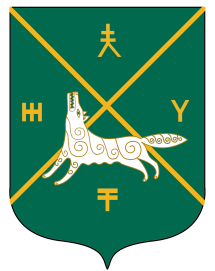 СОВЕТ СЕЛЬСКОГО  ПОСЕЛЕНИЯКУШМАНАКОВСКИЙ  СЕЛЬСОВЕТ   МУНИЦИПАЛЬНОГО РАЙОНА БУРАЕВСКИЙ  РАЙОН        РЕСПУБЛИКИ  БАШКОРТОСТАН